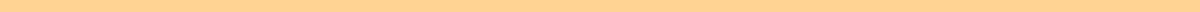 Film Review Examples For StudentsFilm Review Example 1: "The Journey of Heroes" (Fictional Movie)Title: "The Journey of Heroes"
Director: Elena Vasquez
Genre: Adventure/Fantasy
Release Year: 2024Plot Summary:
"The Journey of Heroes" is a thrilling adventure that follows a group of unlikely friends on a quest to save their kingdom from an ancient evil. Along the way, they must overcome personal fears, solve mystifying puzzles, and battle formidable foes. The film is a dazzling display of courage, friendship, and the power of believing in oneself.Themes:
At its core, this movie explores the theme of heroism in everyday individuals. It challenges the traditional notion of heroes, suggesting that bravery and heroism come from within and are not determined by one's background or status. The film also delves into themes of friendship, loyalty, and the importance of teamwork.Character Analysis:
The protagonist, Alex, is a relatable character whose journey from a timid villager to a courageous hero is both inspiring and heartwarming. Alex's growth is a testament to the film's message that anyone can be a hero. The supporting characters, each with their unique skills and personalities, contribute significantly to the narrative, making the adventure even more engaging.Personal Reflection:
"The Journey of Heroes" captivated me with its stunning visuals and compelling storyline. The characters' growth and the challenges they faced resonated with me, reminding me of the importance of friendship and believing in oneself. The movie's message that heroism comes in many forms is a powerful takeaway that encourages viewers to find the hero within themselves.Recommendation:
I highly recommend "The Journey of Heroes" to anyone who enjoys adventure and fantasy. It's a movie that not only entertains but also inspires, making it perfect for viewers of all ages.